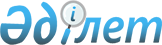 О внесении изменений в решение Мугалжарского районного маслихата от 22 декабря 2017 года № 140 "Об утверждении бюджета города Кандыагаш на 2018-2020 годы"
					
			С истёкшим сроком
			
			
		
					Решение Мугалжарского районного маслихата Актюбинской области от 11 сентября 2018 года № 231. Зарегистрировано Управлением юстиции Мугалжарского района Департамента юстиции Актюбинской области 26 сентября 2018 года № 3-9-213. Прекращено действие в связи с истечением срока
      В соответствии со статьей 109-1 Бюджетного кодекса Республики Казахстан от 4 декабря 2008 года, статьей 6 Закона Республики Казахстан от 23 января 2001 года "О местном государственном управлении и самоуправлении в Республике Казахстан", Мугалжарский районный маслихат РЕШИЛ:
      1. Внести в решение Мугалжарского районного маслихата от 22 декабря 2017 года № 140 "Об утверждении бюджета города Кандыагаш на 2018-2020 годы" (зарегистрированное в реестре государственной регистрации нормативных правовых актов за № 5842, опубликованное 25 января 2018 года в эталонном контрольном банке нормативных правовых актов Республики Казахстан в электронном виде) следующие изменения:
      в пункте 1:
      в подпункте 1):
      доходы - цифры "513 295,0" заменить цифрами "497 602,0";
      в том числе:
      неналоговые поступления - цифры "2 476,0" заменить цифрами "3 476,0";
      поступления трансфертов - цифры "390 529,0" заменить цифрами "374 836,0".
      в подпункте 2):
      затраты - цифры "513 295,0" заменить цифрами "497 602,0";
      в пункте 6-1:
      цифры "63 928,0" заменить цифрами "48 235,0".
      2. Приложения 1 к указанному решению изложить в новой редакции согласно приложениям к настоящему решению.
      3. Государственному учреждению "Аппарат маслихата Мугалжарского района" в установленном законодательном порядке обеспечить:
      1) государственную регистрацию настоящего решения в Управлении юстиции Мугалжарского района;
      2) направление настоящего решения на официальное опубликование в эталонном контрольном банке нормативных правовых актов Республики Казахстан.
      4. Настоящее решение вводится в действие с 1 января 2018 года. Бюджет города Кандыагаш на 2018 год
					© 2012. РГП на ПХВ «Институт законодательства и правовой информации Республики Казахстан» Министерства юстиции Республики Казахстан
				
      Председатель сессии, временно осуществляющий полномочия секретаря Мугалжарского районного маслихата 

Н. Сарсенов
Приложение
к решению Мугалжарского
районного маслихата
от 11 сентября 2018 года № 231
Приложение 1
к решению Мугалжарского
районного маслихата
от 22 декабря 2017 года № 140
категория
категория
категория
категория
сумма (тысяч тенге)
класс
класс
класс
сумма (тысяч тенге)
подкласс
подкласс
сумма (тысяч тенге)
наименование
сумма (тысяч тенге)
1. ДОХОДЫ
497 602,0
1
НАЛОГОВЫЕ ПОСТУПЛЕНИЯ
119 290,0
01
Подоходный налог
22 000,0
2
Индивидуальный подоходный налог
22 000,0
04
Налоги на собственность
98 290,0
1
Налоги на имущество 
2 721,0
3
Земельный налог
2 610,0
4
Налог на транспортные средства 
32859,0
2
НЕНАЛОГОВЫЕ ПОСТУПЛЕНИЯ
3 476,0
01
Доходы от государственной собственности
110,0
5
Доходы от аренды имущества, находящегося в государственной собственности 
110,0
06
Прочие неналоговые поступления
3 366,0
1
Прочие неналоговые поступления
3 366,0
4
Поступления трансфертов
374 836,0
02
Трансферты из вышестоящих органов государственного управления
374 836,0
3
Трансферты из районного (города областного значения) бюджета
374 836,0
функциональная группа
функциональная группа
функциональная группа
функциональная группа
функциональная группа
сумма (тысяч тенге)
функциональная подгруппа
функциональная подгруппа
функциональная подгруппа
функциональная подгруппа
сумма (тысяч тенге)
администратор бюджетных программ
администратор бюджетных программ
администратор бюджетных программ
сумма (тысяч тенге)
программа
программа
сумма (тысяч тенге)
наименование
сумма (тысяч тенге)
ІІ. ЗАТРАТЫ 
497 602,0
01
Государственные услуги общего характера
40 691,0
1
Представительные, исполнительные и другие органы, выполняющие общие функции государственного управления
40 691,0
124
Аппарат акима города районного значения, села, поселка, сельского округа
40 691,0
001
Услуги по обеспечению деятельности акима города районного значения, села, поселка, сельского округа
39 191,0
022
Капитальные расходы государственного органа
1 500,0
04
Образование
306 454,0
1
Дошкольное воспитание и обучение
306 454,0
124
Аппарат акима города районного значения, села, поселка, сельского округа
306 454,0
004
Дошкольное воспитание и обучение и организация медицинского обслуживания в организациях дошкольного воспитания и обучения
306 454,0
07
Жилищно-коммунальное хозяйство
98 795,0
3
Благоустройство населенных пунктов
98 795,0
124
Аппарат акима города районного значения, села, поселка, сельского округа
98 795,0
008
Освещение улиц в населенных пунктов
22 698,0
009
Обеспечение санитарии населенных пунктов
11 200,0
011
Благоустройтсво и озеленение населенных пунктов
64 897,0
12
Транспорт и коммуникации
51 662,0
1
Автомобильный транспорт
51 662,0
124
Аппарат акима города районного значения, села, поселка, сельского округа
51 662,0
013
Обеспечение функционирования автомобильных дорог в городах районного значения, селах, поселках, сельских округах
12 720,0
045
Капитальный и средний ремонт автомобильных дорог в городах районного значения, селах, поселках, сельских округах
38 942,0
V. Дефицит (профицит) бюджета
0,0
VI. Финансирование дефицита (использование профицита) бюджета
0,0